Upcoming:  Art begins in October – art museum trips & art class Thursday afternoons hereOctober 11 and 12 Developmental screenings here (paperwork passed out prior)October 26 – early release 11:30 – parent teacher conferences beginOctober 27 & 28 closed October 31 – Halloween parties in classrooms (costumes allowed, costume parade at 11:15 a.m.)September  2022September  2022September  2022September  2022September  2022SunMonTueWedThuFriSat1 2 3 4 5 Labor DaySchool Closed6 7 Water play days8 Water play days9 10 11 12 UW PE Class (here)Afternoon (PreK’s only)13 Storytime at the Libraryafternoon14 UW PE Class (here)Afternoon (PreK’s only)15 16 17 18 19 20 21 22 Start of Fall (Autumnal Equinox)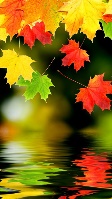 23 24 25 26 UW PE Class (here)Afternoon (PreK’s only)27 Storytime at the LibraryAfternoon 28 Spanish beginsMiss Shoshana - MorningUW PE Class (here)Afternoon (PreK’s only)29 30 